   MUNICIPAL DE ARARAQUARA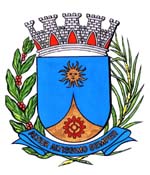     1313/15.:  EDIO LOPES:DEFERIDA.Araraquara, _________________                    _________________Indico ao  , a  de     o departamento competente, no  de providenciar imediatamente a capinação, limpeza e tapa buracos à margem do passeio público localizado na Rua Bento Amadeu Malavolta, a partir do numero 25 até o cruzamento da Avenida Pablo Picasso, no bairro Jardim Roberto Selmi Dei, Setor I, desta cidade. Convém informar que no local indicado existem muito lixo e água acumulada, causando mau cheiro e transtornos aos munícipes.Seguem fotos em anexo.Araraquara, 18 de Maio de 2015.		EDIO LOPESVereador